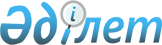 О внесении изменения в приказ Заместителя Премьер-Министра - Министра труда и социальной защиты населения Республики Казахстан от 29 июня 2023 года № 258 "Об утверждении перечня профессиональных праздников"Приказ Министра труда и социальной защиты населения Республики Казахстан от 11 июня 2024 года № 189. Зарегистрирован в Министерстве юстиции Республики Казахстан 13 июня 2024 года № 34492
      ПРИКАЗЫВАЮ:
      1. Внести в приказ Заместителя Премьер-Министра - Министра труда и социальной защиты населения Республики Казахстан от 29 июня 2023 года № 258 "Об утверждении перечня профессиональных праздников" (зарегистрирован в Реестре государственной регистрации нормативных правовых актов под № 32924) следующее изменение:
      Перечень профессиональных праздников, утвержденный указанным приказом, изложить в новой редакции согласно приложению к настоящему приказу.
      2. Департаменту труда и социального партнерства Министерства труда и социальной защиты населения Республики Казахстан в установленном законодательством порядке обеспечить:
      1) государственную регистрацию настоящего приказа в Министерстве юстиции Республики Казахстан; 
      2) размещение настоящего приказа на интернет-ресурсе Министерства труда и социальной защиты населения Республики Казахстан после его официальной публикации;
      3) в течение десяти рабочих дней после государственной регистрации настоящего приказа в Министерстве юстиции Республики Казахстан представление в Департамент юридической службы Министерства труда и социальной защиты населения Республики Казахстан сведений об исполнении мероприятий, предусмотренных подпунктами 1) и 2) настоящего пункта.
      3. Контроль за исполнением настоящего приказа возложить на первого вице-министра труда и социальной защиты населения Республики Казахстан.
      4. Настоящий приказ вводится в действие со дня его первого официального опубликования.
      "СОГЛАСОВАН"Министерство сельского хозяйстваРеспублики Казахстан
      "СОГЛАСОВАН" Министерство наукии высшего образованияРеспублики Казахстан
      "СОГЛАСОВАН"Министерство финансовРеспублики Казахстан
      "СОГЛАСОВАН"Министерство промышленностии строительстваРеспублики Казахстан
      "СОГЛАСОВАН"Министерство торговли и интеграцииРеспублики Казахстан
      "СОГЛАСОВАН"Агентство Республики Казахстанпо противодействию коррупции(Антикоррупционная служба)
      "СОГЛАСОВАН"Министерство национальной экономикиРеспублики Казахстан
      "СОГЛАСОВАН"Министерство цифрового развития, инновацийи аэрокосмической промышленностиРеспублики Казахстан
      "СОГЛАСОВАН"Министерство экологиии природных ресурсовРеспублики Казахстан Перечень профессиональных праздников
					© 2012. РГП на ПХВ «Институт законодательства и правовой информации Республики Казахстан» Министерства юстиции Республики Казахстан
				
      Министр трудаи социальной защиты населенияРеспублики Казахстан

С. Жакупова
Приложение к приказу
от 11 июня 2024 года № 189Утвержден приказом
Заместитель Премьер-Министра
- Министр труда
и социальной защиты населения
Республики Казахстан
от 29 июня 2023 года № 258
1.
День Национальной гвардии Республики Казахстан
– 10 января
2.
День работников гражданской авиации Республики Казахстан
– 1 февраля
3.
Национальный день печати 
– 2 февраля
4.
День землеустройства, геодезии и картографии
– вторая суббота марта
5.
День работников в сфере оказания государственных услуг
– 7 апреля
6.
День геолога
– первое воскресенье апреля
7.
День работников сферы жилищно-коммунального хозяйства 
– 16 апреля
8.
День работников науки
– 12 апреля
9.
День Службы государственной охраны Республики Казахстан
– 21 апреля
10.
День работников связи
– 17 мая
11.
День работников метрологии
– 20 мая
12.
День работников культуры и искусства
– 21 мая
13.
День работников химической промышленности
– последнее воскресенье мая
14.
День эколога
– 5 июня
15.
День работников антимонопольного органа
– 7 июня
16.
День военнослужащего и сотрудника подразделений специального назначения государственных органов
– 9 июня
17.
День полиции
– 23 июня
18.
День государственного служащего 
– 23 июня
19.
День судьи и работника суда
– 24 июня
20.
День работников легкой промышленности
– второе воскресенье июня
21.
День животноводов
– второе воскресенье июня
22.
День медицинского работника
– третье воскресенье июня
23.
День работников средств массовой информации
– 28 июня
24.
День дипломатической службы
– 2 июля
25.
День работников водного хозяйства
– 9 июля
26.
День ветеринарного работника
– 10 июля
27.
День органов национальной безопасности Республики Казахстан
– 13 июля
28.
День нотариата 
– 14 июля
29.
День работников рыбного хозяйства
– второе воскресенье июля
30.
День металлурга
– третье воскресенье июля
31.
День работников торговли
– четвертое воскресенье июля
32.
День работников транспорта
– первое воскресенье августа
33.
День строителя
– второе воскресенье августа
34.
День пограничника
– 18 августа
35.
День шахтера
– последнее воскресенье августа
36.
День работника охотничьего хозяйства
– первая суббота сентября
37.
День работников нефтегазового комплекса
– первое воскресенье сентября
38.
День работников атомной отрасли
– 28 сентября
39.
День работников органов юстиции
– 30 сентября
40.
День машиностроителя
– последнее воскресенье сентября
41.
День радио
– 1 октября
42.
День работников высшего образования Республики Казахстан 
– 1 октября
43.
День учителя
– 5 октября
44.
День работников оборонной промышленности
– 6 октября
45.
День профессиональных союзов Казахстана
– 10 октября
46.
День работников стандартизации
- 14 октября
47.
День спасателя
– 19 октября
48.
День работника лесного хозяйства
– третье воскресенье октября
49.
День библиотекаря
– 24 октября
50.
День работников системы социальной защиты
– последнее воскресенье октября
51.
День работников охранных организаций
– 29 октября
52.
День внешней разведки
– 5 ноября
53.
День статистика
– 8 ноября
54.
День работников цифровизации и информационных технологий
– 10 ноября
55.
День работников финансовой системы Республики Казахстан
– 15 ноября
56.
День буровика
– третья суббота ноября
57.
День работников сельского хозяйства, пищевой и перерабатывающей промышленности
– третье воскресенье ноября
58.
День органов антикоррупционной службы
– 18 ноября
59.
День адвокатуры 
– 5 декабря
60.
День прокуратуры
– 6 декабря
61.
День энергетика
– третье воскресенье декабря
62.
День Государственной фельдъегерской службы Республики Казахстан
– 20 декабря
63.
День архивиста
– 22 декабря